6.4.2020   MAT                                                                                     1.AVyfarbi, obtiahni, nakresli geometrické tvary7.4.2020  MAT                                                                                              1.APočítaj s bocianom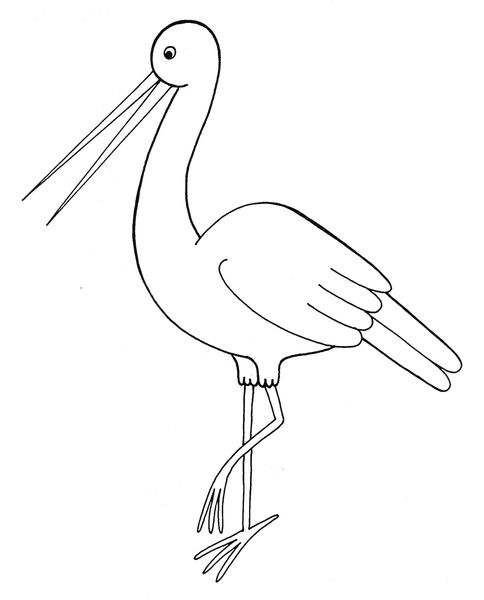 Vypočítaj príklady v tabuľke.   Bociana si vyfarbi.  9.4.2020  MAT                                                                                                            1.A                             GEOMETRICKÉ TVARY – sčítanie a odčítanie 8.4.2020  SJL                                                                                                         1.A.9.4.2020  SJL  „obtiahni a vymaľuj“                                                                                                    1.AL 				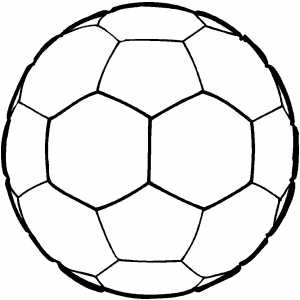 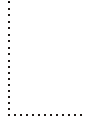 V			  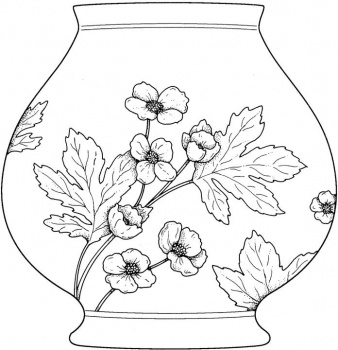 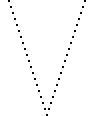 8.4.2020  SJL                                                                                                                  1.ANakresli čiary doprostred cestičiek, neodďaľuj ceruzku od papiera a nepreťahuj okraje  cestičiek.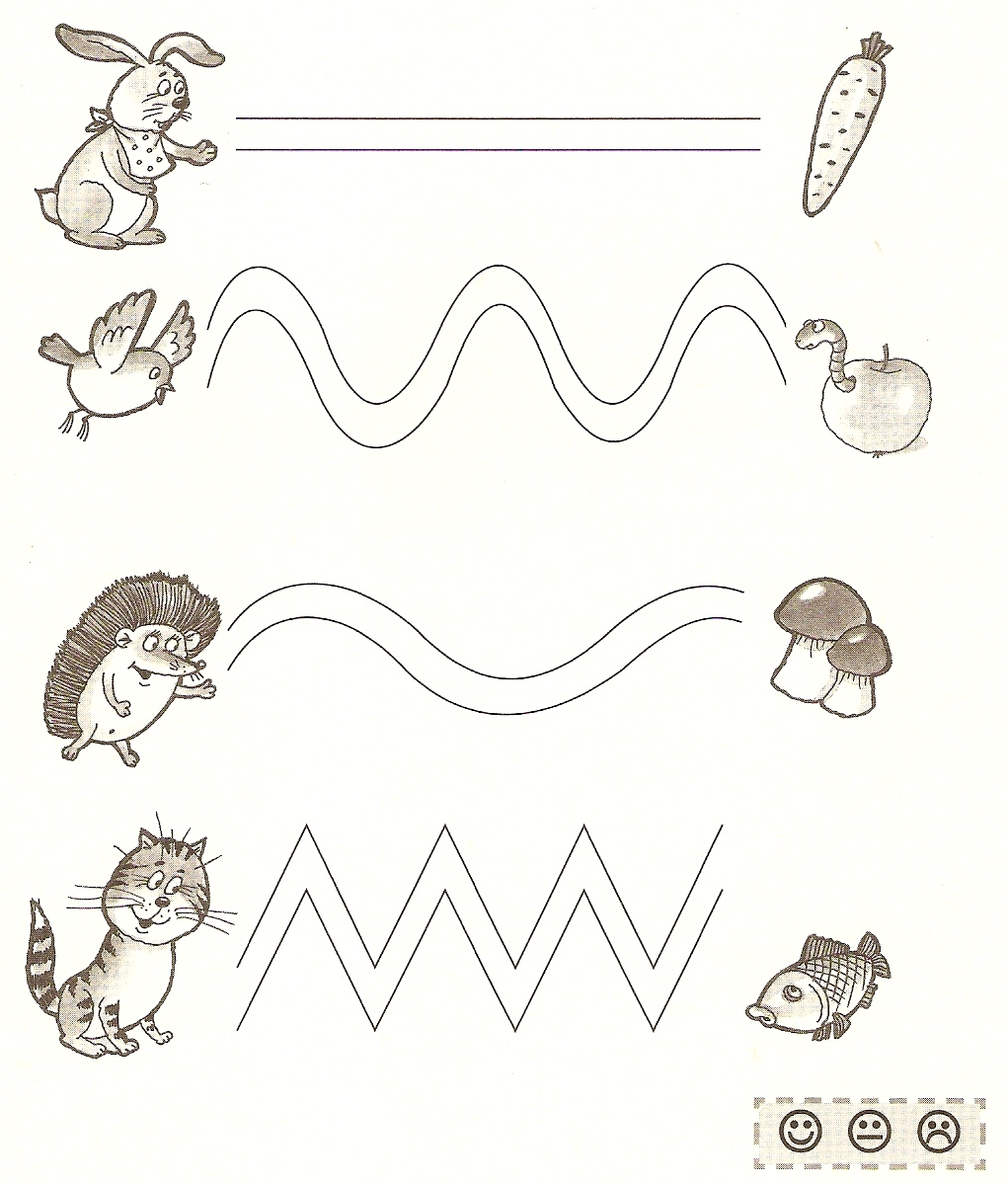 5_3=___2_2====_=	+	=		-		=		+	=	-	=	+ 	=	+	=	-	=